Datum uitlening: ………/………/………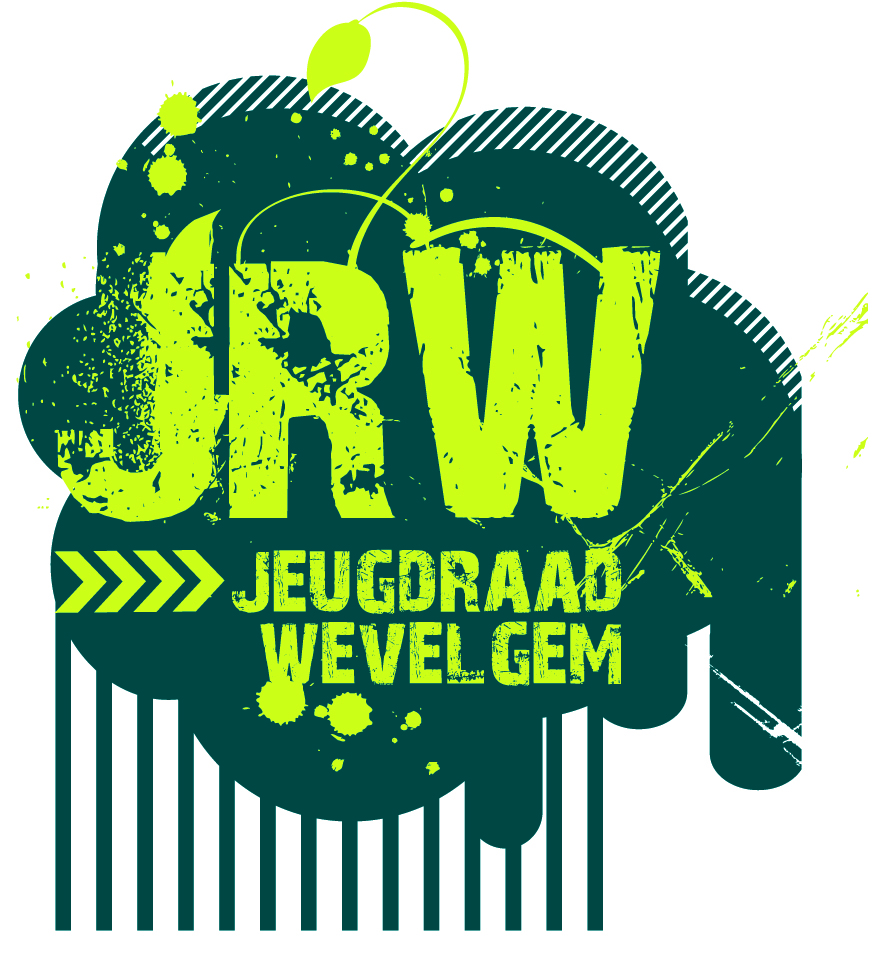 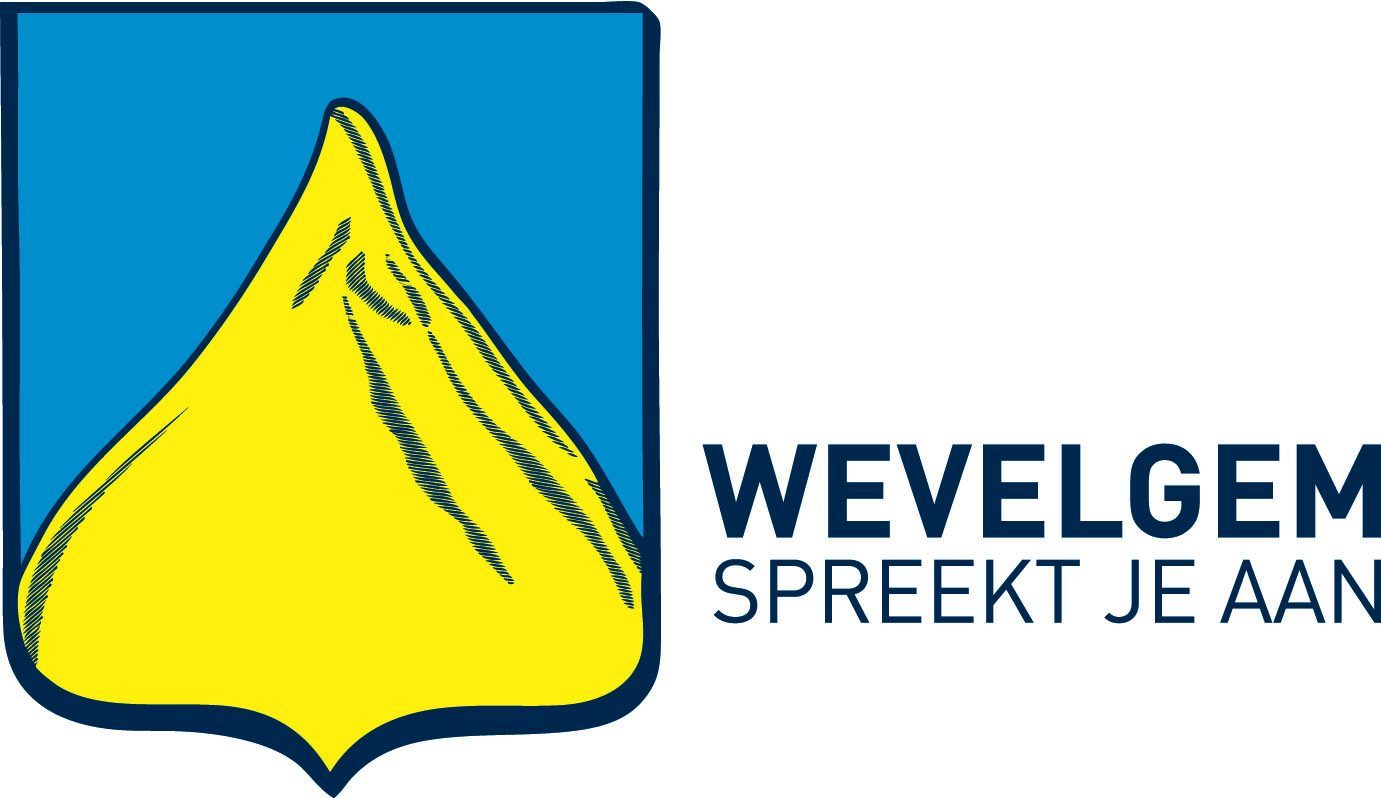 Datum terugbrenging: ………/………/………HuurovereenkomstOndergetekende, afgevaardigde van de jeugddienst, bevestigt hierbij de som van € …………………(= € ……  huur + €……………  borg *)  te hebben ontvangen van: (naam)…………………………………………………………………………………………………………………………………..……                                  (adres)…………………………………………………………………………………………………………….…………………...……                                 (telefoon)…………………………………………………………………………………………………………….……….…………… (naam vereniging)………………………………………………………………………………………………………………………   De beide partijen zijn op de hoogte van het huurcontract en zullen er zich dan ook aan houden.Voor 	akkoord,handtekening ontlener                       handtekening afgevaardigde jeugddienst*Prijzen bepaald in overzicht bijgevoegd bij reglement uitleendienstREGLEMENT VOOR GEBRUIK UITLEENDIENSTHuren is een contract tussen huurder en verhuurder. Om vele problemen te vermijden, hebben wij een aantal punten op voorhand vastgelegd.  Zij moeten ervoor zorgen dat huren voor beide partijen naar tevredenheid kan plaatsvinden. Deze afspraken en voorwaarden zijn van toepassing op iedere overeenkomst met betrekking tot huur en verhuur die tussen de klant en jeugdraad Wevelgem wordt afgesloten.Huurovereenkomst: De afspraak voor verhuur van het goed komt tot stand op het moment dat de klant en jeugdraad Wevelgem de overeenkomst tekenen.Reserveren: Reserveren gebeurt via de jeugddienst (ter plaatse, telefonisch 056/433 554 of via mail jeugddienst@wevelgem.be). De aanvragen worden behandeld volgens de datum van ontvangst. Annuleren: De klant dient de jeugddienst schriftelijk in kennis te stellen van het feit dat hij deEinde overeenkomst: De huurovereenkomst eindigt door het verstrijken van de afgesproken huurtermijn. Aansprakelijkheid/ overmacht: Jeugdraad Wevelgem kan nooit aansprakelijk worden gesteld, indien hij door overmacht niet, niet juist of te laat de gehuurde goederen ter beschikking van de klant stelt.Huurprijs: Huurprijs bedraagt 1,5 euro per dag voor Wevelgemse verenigingen, 3 euro per dag voor niet-Wevelgemse verenigingen. Waarborgsom: De waarborg bedraagt 12 euro per reservering. De waarborgsom wordt teruggegeven indien vaststaat dat de klant aan al zijn verplichtingen heeft voldaan.Controle: Teneinde problemen te voorkomen, moet de klant onmiddellijk nadat hij het gehuurde goed in ontvangst neemt, dit controleren. Indien er gebreken of andere klachten zijn, dient de klant direct contact opnemen met jeugddienst Wevelgem.Schade/ verlies:Schade die tijdens de huurperiode is ontstaan dient onmiddellijk aan jeugddienst Wevelgem te worden gemeld. De klant verplicht zich de schade aan het gehuurde goed ten gevolge van zorgeloos, foutief gebruik, alsmede verlies, beschadiging, onbruikbaar of waardeloos maken van het gehuurde goed, het gehuurde goed alsmede onderdelen en/of toebehoren aan jeugdraad Wevelgem te vergoeden tegen waarde van de aan te kopen nieuwe goederen ter vervanging van het verlorene, beschadigde. Jeugdraad is niet aansprakelijk voor schade, die is geleden door de klant, die ontstaan is door, of in verband met het gehuurde goed.De klant is verplicht preventieve maatregelen te nemen ter voorkoming van diefstal van de gehuurde goederen, gezien de klant een teruggaveplicht heeft.Gebruik, onderhoud en reiniging: De klant stemt ermee in het gehuurde goed op het overeengekomen tijdstip bij jeugddienst Wevelgem terug te bezorgen in dezelfde staat als de klant het gehuurde goed heeft ontvangen bij aanvang van de huur.Verplichtingen van de klant:  Het is verboden het ontleende materiaal zelf te verhuren of uit te lenen aan derden.Reiniging: Het gehuurde goed wordt schoongemaakt door jeugddienst Wevelgem en valt dus niet ten laste van de huurder.Door het ontlenen van materiaal verklaart de lener zich akkoord met de  bepalingen van dit reglement en waarborgt de stipte naleving ervan.Prijslijst gemeentelijke uitleendienst:MateriaalTarief Wevelgemse verenigingenTarief verenigingen buiten WevelgemWaarborg3 Sintpakken€7.50/stuk€12.00/stuk€25.00/stuk13 Pietpakken€5.00/stuk€10.00/stuk€10.00/stuk3 Kerstmanpakken€1.50/stuk€3.00/stuk€12.00/stuk1 kippenpak €1.50/stuk€3.00/stuk€12.00/stuk1 konijnenpak€1.50/stuk€3.00/stuk€12.00/stuk1 olifantenpak€1.50/stuk€3.00/stuk€12.00/stuk2 smurfenpakken€1.50/stuk€3.00/stuk€12.00/stuk1 grote smurfpak€1.50/stuk€3.00/stuk€12.00/stuk4 cokesvuren(groot)€5.00/stuk€10.00/stuk€12.00/stuk4 cokesvuren(klein)€2.50/stuk€5.00/stuk€12.00/stuk2 slipjassen€1.50/stuk€3.00/stuk€12.00/stuk2 clownpakken€1.50/stuk€3.00/stuk€12.00/stuk2 chineespakken€1.50/stuk€3.00/stuk€12.00/stuk1 koeienpak€1.50/stuk€3.00/stuk€12.00/stuk1 heksenpak€1.50/stuk€3.00/stuk€12.00/stuk1 eendenpak€1.50/stuk€3.00/stuk€12.00/stuk1 leeuwenpak€1.50/stuk€3.00/stuk€12.00/stuk1 apenpak€1.50/stuk€3.00/stuk€12.00/stuk1 tijgerpak€1.50/stuk€3.00/stuk€12.00/stuk1 harlekijn€1.50/stuk€3.00/stuk€12.00/stuk1 krokodil€1.50/stuk€3.00/stuk€12.00/stukParachute€3.00/stuk€6.00/stuk€25.00/stukReuzenbal€3.00/stuk€6.00/stuk€25.00/stukCircuskoffer€5.00/koffer€10.00/koffer€50.00/kofferZendapparatuur€10.00€20.00€100.00Fuifkoffer ( + EHBO-koffer)€10.00€20.00€100.00